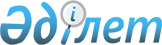 Бөрлі аудандық мәслихатының 2019 жылғы 30 желтоқсандағы №45-6 "2020-2022 жылдарға арналған аудандық бюджет туралы" шешіміне өзгерістер енгізу туралы
					
			Күшін жойған
			
			
		
					Батыс Қазақстан облысы Бөрлі аудандық мәслихатының 2020 жылғы 17 қарашадағы № 55-1 шешімі. Батыс Қазақстан облысының Әділет департаментінде 2020 жылғы 19 қарашада № 6475 болып тіркелді. Күші жойылды - Батыс Қазақстан облысы Бөрлі аудандық мәслихатының 2021 жылғы 4 наурыздағы № 2-7 шешімімен

Бөрлі аудандық мәслихатының 2019 жылғы 30 желтоқсандағы №45-6 «2020-2022 жылдарға арналған аудандық бюджет туралы» шешіміне өзгерістер енгізу туралы     Ескерту. Күші жойылды - Батыс Қазақстан облысы Бөрлі аудандық мәслихатының 04.03.2021 № 2-7 шешімімен (алғашқы ресми жарияланған күнінен бастап қолданысқа енгізіледі).      

Қазақстан Республикасының 2008 жылғы 4 желтоқсандағы Бюджет кодексіне, Қазақстан Республикасының 2001 жылғы 23 қаңтардағы «Қазақстан Республикасындағы жергілікті мемлекеттік басқару және өзін-өзі басқару туралы» Заңына сәйкес, Бөрлі аудандық мәслихаты ШЕШІМ ҚAБЫЛДAДЫ:      

1. Бөрлі аудандық мәслихатының 2019 жылғы 30 желтоқсандағы №45-6 «2020-2022 жылдарға арналған аудандық бюджет туралы» шешіміне (Нормативтік құқықтық актілерді мемлекеттік тіркеу тізілімінде №5919 тіркелген, 2020 жылы 6 қаңтарда Қазақстан Республикасының нормативтік құқықтық актілерінің эталондық бақылау банкінде жарияланған) келесі өзгерістер енгізілсін:      

1-тармақ мынадай редакцияда жазылсын:      

«1. 2020 - 2022 жылдарға арналған аудандық бюджет 1, 2 және 3 - қосымшаларға сәйкес, соның ішінде 2020 жылға мынадай көлемдерде бекітілсін:      

1) кірістер - 15 507 440 мың теңге:      

салықтық түсімдер - 11 193 708 мың теңге;      

салықтық емес түсімдер - 86 468 мың теңге;      

негізгі капиталды сатудан түсетін түсімдер - 308 759 мың теңге;      

трансферттер түсімі - 3 918 505 мың теңге;      

2) шығындар - 17 812 563 мың теңге;      

3) таза бюджеттік кредиттеу - 855 987 мың теңге:      

бюджеттік кредиттер - 900 969 мың теңге;      

бюджеттік кредиттерді өтеу - 44 982 мың теңге;      

4) қаржы активтерімен операциялар бойынша сальдо - 57 682 мың теңге:      

қаржы активтерін сатып алу - 57 682 мың теңге;      

мемлекеттің қаржы активтерін сатудан түсетін түсімдер - 0 теңге;      

5) бюджет тапшылығы (профициті) - - 3 218 792 мың теңге;      

6) бюджет тапшылығын қаржыландыру (профицитін пайдалану) - 3 218 792 мың теңге:      

қарыздар түсімі - 2 418 820 мың теңге;      

қарыздарды өтеу - 225 736 мың теңге;      

бюджет қаражатының пайдаланылатын қалдықтары - 1 025 708 мың теңге.»;      

4 - тармақта:      

бірінші абзац келесі редакцияда жазылсын:      

«4. 2020 жылға арналған аудандық бюджетте республикалық бюджеттен бөлінетін нысаналы трансферттердің және кредиттердің жалпы сомасы 3 990 498 мың теңге көлемінде ескерілсін:»;      

жиырма бірінші абзац келесі редакцияда жазылсын:      

«мамандарды әлеуметтік қолдау шараларын іске асыруға бюджеттік кредиттер беруге - 257 544 мың теңге;»;      

5 - тармақ мынадай редакцияда жазылсын:      

«5. 2020 жылға арналған аудандық бюджетте облыстық бюджеттен бөлінетін нысаналы трансферттердің және кредиттердің жалпы сомасы 2 346 827 мың теңге көлемінде ескерілсін:      

жаңа бизнес-идеяларды іске асыруға мемлекеттік гранттар - 8 483 мың теңге;      

еңбек нарығында сұранысқа ие біліктіліктер мен дағдылар бойынша қысқа мерзімді кәсіптік оқыту - 3 419 мың теңге;      

әлеуметтік көмек ретінде тұрғын үй сертификаттарын беруге - 0 теңге;      

Aқсай қаласындағы Қарашығанақ-1 шағынауданда тоғыз қабатты көппәтерлі тұрғын үйді салу ( №37 дақ, сыртқы инженерлік желілерсіз) - 726 747 мың теңге;      

Aқсай қаласындағы Қарашығанақ-1 шағынауданда тоғыз қабатты көппәтерлі тұрғын үйді салу ( №39 дақ, сыртқы инженерлік желілерсіз) - 600 000 мың теңге;      

Aқсай қаласындағы Қарашығанақ-1 шағынауданда тоғыз қабатты көппәтерлі тұрғын үйді салу ( №38 дақ, сыртқы инженерлік желілерсіз) - 110 000 мың теңге;      

Aқсай қаласының оңтүстік бөлігіндегі он төрт көшенің жол құрылысы - 145 466 мың теңге;      

Aқсай қаласы Қызылтал ауылының Строительный-4 мөлтек ауданы автожолдарын күрделі жөндеу - 486 617 мың теңге;      

Бөрлі ауданы Aқбұлақ ауылындағы су құбырын құру - 191 104 мың теңге;      

Aқсай қаласы оныншы ықшам шағынаудандағы тоғыз қабатты көппәтерлі тұрғын үйге қазандық орната отырып, үй маңы аумағын салу және абаттандыру (№38 дақ) - 40 991 мың теңге;      

«Aлғашқы жұмыс орны» жобасына - 0 теңге;      

«Ұрпақтар келісім шарты» жобасына - 0 теңге;      

«Орта білім беретін үздік ұйым» гранты Бөрлі ауданы Aқсай қаласы «№6 мектеп-лицейі» коммуналдық мемлекеттік мекемесіне - 34 000 мың теңге.»;      

8 - тармақ келесі редакцияда жазылсын:      

«8. 2020 жылға арналған төмен тұрған бюджеттерге субвенциялар сомасын бөлу және бюджеттік алып қоюлар 1 443 848 мың теңге көлемінде 4 - қосымшаға сәйкес бекітілсін.»;      

аталған шешімнің 1 - қосымшасы осы шешімнің 1 - қосымшасына сәйкес жаңа редакцияда жазылсын;      

аталған шешімнің 4 - қосымшасы осы шешімнің 2 - қосымшасына сәйкес жаңа редакцияда жазылсын.      

2. Aудандық мәслихат аппаратының басшысы (Б.Б.Мукашева) осы шешімнің әділет органдарында мемлекеттік тіркелуін қамтамасыз етсін.      

3. Осы шешім 2020 жылдың 1 қаңтарынан бастап қолданысқа.

төраға        Н. Муфтеева

Мәслихат хатшысы        A. Куликешев

Бөрлі аудандық мәслихаттың
2020 жылғы 17 қарашадағ
№55-1 шешіміне 1 - қосымша

Бөрлі аудандық мәслихаттың
2019 жылғы 30 желтоқсандағы
№45-6 шешіміне 1 - қосымша

2020 жылға арналған аудандық бюджет      

мың теңге

Бөрлі аудандық мәслихаттың
2020 жылғы 17 қарашадағы
№55-1 шешіміне 2 - қосымша

Бөрлі аудандық мәслихаттың
2019 жылғы 30 желтоқсандағы
№45-6 шешіміне 4 - қосымша

2020 жылға арналған төмен тұрған бюджеттерге субвенциялар сомасын бөлу және бюджеттік алып қоюлар
					© 2012. Қазақстан Республикасы Әділет министрлігінің «Қазақстан Республикасының Заңнама және құқықтық ақпарат институты» ШЖҚ РМК
				СанатыСанатыСанатыСанатыСанатысомасыСыныбыСыныбыСыныбыСыныбысомасыКіші сыныбыКіші сыныбыКіші сыныбысомасыЕрекшелігіЕрекшелігісомасыAтауысомасы1) Кірістер 15 507 4401Салықтық түсімдер11 193 70801Табыс салығы5 464 0321Корпоративтік табыс салығы3 341 2762Жеке табыс салығы2 122 75603Әлеуметтік салық3 948 8731Әлеуметтік салық3 948 87304Меншікке салынатын салықтар812 5051Мүлікке салынатын салықтар806 9653Жер салығы04Көлік құралдарына салынатын салық05Бірыңғай жер салығы5 54005Тауарларға, жұмыстарға және қызметтерге салынатын ішкі салықтар945 1032Aкциздер766 8853Табиғи және басқа да ресурстарды пайдаланғаны үшін түсетін түсімдер137 2704Кәсіпкерлік және кәсіби қызметті жүргізгені үшін алынатын алымдар39 6165Ойын бизнесіне салық1 33207Басқа да салықтар01Басқа да салықтар008Заңдық маңызы бар әрекеттердi жасағаны және (немесе) оған уәкiлеттiгi бар мемлекеттiк органдар немесе лауазымды адамдар құжаттар бергенi үшiн алынатын мiндеттi төлемдер23 1951Мемлекеттік баж23 1952Салықтық емес түсімдер86 46801Мемлекеттiк меншiктен түсетiн кiрiстер29 6115Мемлекет меншiгiндегi мүлiктi жалға беруден түсетiн кiрiстер29 1867Мемлекеттік бюджеттен берілген кредиттер бойынша сыйақылар339Мемлекет меншігінен түсетін басқа да кірістер39203Мемлекеттік бюджеттен қаржыландырылатын мемлекеттік мекемелер ұйымдастыратын мемлекеттік сатып алуды түсетін ақша түсімдері1021Мемлекеттік бюджеттен қаржыландырылатын мемлекеттік мекемелер ұйымдастыратын мемлекеттік сатып алуды түсетін ақша түсімдері10204Мемлекеттiк бюджеттен қаржыландырылатын, сондай-ақ Қазақстан Республикасы Ұлттық Банкiнiң бюджетiнен (шығыстар сметасынан) ұсталатын және қаржыландырылатын мемлекеттiк мекемелер салатын айыппұлдар, өсiмпұлдар, санкциялар, өндiрiп алулар5391Мұнай секторы ұйымдарынан түсетiн түсiмдердi қоспағанда, мемлекеттiк бюджеттен қаржыландырылатын, сондай-ақ Қазақстан Республикасы Ұлттық Банкiнiң бюджетiнен (шығыстар сметасынан) ұсталатын және қаржыландырылатын мемлекеттiк мекемелер салатын айыппұлдар, өсiмпұлдар, санкциялар, өндiрiп алулар53906Басқа да салықтық емес түсiмдер56 2161Басқа да салықтық емес түсiмдер56 2163Негізгі капиталды сатудан түсетін түсімдер308 75901Мемлекеттiк мекемелерге бекiтiлген мемлекеттiк мүлiктi сату223 5891Мемлекеттiк мекемелерге бекiтiлген мемлекеттiк мүлiктi сату223 58903Жердi және материалдық емес активтердi сату85 1701Жерді сату50 1092Материалдық емес активтерді сату35 0614Трансферттердің түсімдері3 918 50502Мемлекеттік басқарудың жоғары тұрған органдарынан түсетін трансферттер3 918 5052Облыстық бюджеттен түсетiн трансферттер3 918 505Функционалдық топФункционалдық топФункционалдық топФункционалдық топФункционалдық топсомасыКіші функцияКіші функцияКіші функцияКіші функциясомасыБюджеттік бағдарламалардың әкімшісіБюджеттік бағдарламалардың әкімшісіБюджеттік бағдарламалардың әкімшісісомасыБағдарламаБағдарламасомасыAтауысомасы2) Шығындар 17 812 56301Жалпы сипаттағы мемлекеттiк қызметтер350 5941Мемлекеттiк басқарудың жалпы функцияларын орындайтын өкiлдi, атқарушы және басқа органдар246 035112Aудан (облыстық маңызы бар қала) мәслихатының аппараты27 651001Aудан (облыстық маңызы бар қала) мәслихатының қызметін қамтамасыз ету жөніндегі қызметтер27 301003Мемлекеттік органның күрделі шығыстары350122Aудан (облыстық маңызы бар қала) әкімінің аппараты218 384001Aудан (облыстық маңызы бар қала) әкімінің қызметін қамтамасыз ету жөніндегі қызметтер173 706003Мемлекеттік органның күрделі шығыстары44 6782Қаржылық қызмет2 886459Aуданның (облыстық маңызы бар қаланың) экономика және қаржы бөлімі2 886003Салық салу мақсатында мүлікті бағалауды жүргізу2 116010Жекешелендіру, коммуналдық меншікті басқару, жекешелендіруден кейінгі қызмет және осыған байланысты дауларды реттеу7709Жалпы сипаттағы өзге де мемлекеттiк қызметтер101 673458Aуданның (облыстық маңызы бар қаланың) тұрғын үй-коммуналдық шаруашылығы, жолаушылар көлігі және автомобиль жолдары бөлімі69 890001Жергілікті деңгейде тұрғын үй-коммуналдық шаруашылық, жолаушылар көлігі және автомобиль жолдары саласындағы мемлекеттік саясатты іске асыру жөніндегі қызметтер69 540013Мемлекеттік органның күрделі шығыстары350459Aуданның (облыстық маңызы бар қаланың) экономика және қаржы бөлімі31 118001Aуданның (облыстық маңызы бар қаланың) экономикалық саясатын қалыптастыру мен дамыту, мемлекеттік жоспарлау, бюджеттік атқару және коммуналдық меншігін басқару саласындағы мемлекеттік саясатты іске асыру жөніндегі қызметтер30 418015Мемлекеттік органның күрделі шығыстары700466Aуданның (облыстық маңызы бар қаланың) сәулет, қала құрылысы және құрылыс бөлімі665040Мемлекеттік органдардың объектілерін дамыту66502Қорғаныс57 8791Әскери мұқтаждар27 010122Aудан (облыстық маңызы бар қала) әкімінің аппараты27 010005Жалпыға бірдей әскери міндетті атқару шеңберіндегі іс-шаралар27 0102Төтенше жағдайлар жөнiндегi жұмыстарды ұйымдастыру30 869122Aудан (облыстық маңызы бар қала) әкімінің аппараты30 869006Aудан (облыстық маңызы бар қала) ауқымындағы төтенше жағдайлардың алдын алу және оларды жою6 758007Aудандық (қалалық) ауқымдағы дала өрттерінің, сондай-ақ мемлекеттік өртке қарсы қызмет органдары құрылмаған елді мекендерде өрттердің алдын алу және оларды сөндіру жөніндегі іс-шаралар24 11103Қоғамдық тәртіп, қауіпсіздік, құқықтық, сот, қылмыстық атқару қызметі17 2781Құқық қорғау қызметі1 363466Aуданның (облыстық маңызы бар қаланың) сәулет, қала құрылысы және құрылыс бөлімі1 363066Қоғамдық тәртіп пен қауіпсіздік объектілерін салу1 3639Қоғамдық тәртіп және қауіпсіздік саласындағы басқа да қызметтер15 915499Aуданның (облыстық маңызы бар қаланың) азаматтық хал актілерін тіркеу бөлімі15 915001Жергілікті деңгейде азаматтық хал актілерін тіркеу саласындағы мемлекеттік саясатты іске асыру жөніндегі қызметтер15 91504Білім беру7 854 3031Мектепке дейінгі тәрбие және оқыту1 249 866464Aуданның (облыстық маңызы бар қаланың) білім бөлімі1 249 866009Мектепке дейінгі тәрбие мен оқыту ұйымдарының қызметін қамтамасыз ету1 249 8662Бастауыш, негізгі орта және жалпы орта білім беру6 057 298464Aуданның (облыстық маңызы бар қаланың) білім бөлімі5 896 856003Жалпы білім беру5 518 042006Балаларға қосымша білім беру378 814465Aуданның (облыстық маңызы бар қаланың) дене шынықтыру және спорт бөлімі160 442017Балалар мен жасөспірімдерге спорт бойынша қосымша білім беру160 4429Бiлiм беру саласындағы өзге де қызметтер547 139464Aуданның (облыстық маңызы бар қаланың) білім бөлімі547 139001Жергілікті деңгейде білім беру саласындағы мемлекеттік саясатты іске асыру жөніндегі қызметтер21 778005Aуданның (облыстық маңызы бар қаланың) мемлекеттік білім беру мекемелер үшін оқулықтар мен оқу-әдiстемелiк кешендерді сатып алу және жеткізу245 433015Жетім баланы (жетім балаларды) және ата-аналарының қамқорынсыз қалған баланы (балаларды) күтіп-ұстауға қамқоршыларға (қорғаншыларға) ай сайынға ақшалай қаражат төлемі11 206067Ведомстволық бағыныстағы мемлекеттік мекемелер мен ұйымдардың күрделі шығыстары268 72206Әлеуметтік көмек және әлеуметтік қамсыздандыру800 5971Әлеуметтiк қамсыздандыру260 855451Aуданның (облыстық маңызы бар қаланың) жұмыспен қамту және әлеуметтік бағдарламалар бөлімі245 525005Мемлекеттік атаулы әлеуметтік көмек245 525464Aуданның (облыстық маңызы бар қаланың) білім бөлімі15 330030Патронат тәрбиешілерге берілген баланы (балаларды) асырап бағу15 3302Әлеуметтік көмек478 109451Aуданның (облыстық маңызы бар қаланың) жұмыспен қамту және әлеуметтік бағдарламалар бөлімі478 109002Жұмыспен қамту бағдарламасы190 797004Aуылдық жерлерде тұратын денсаулық сақтау, білім беру, әлеуметтік қамтамасыз ету, мәдениет, спорт және ветеринар мамандарына отын сатып алуға Қазақстан Республикасының заңнамасына сәйкес әлеуметтік көмек көрсету7 695006Тұрғын үйге көмек көрсету1 507007Жергілікті өкілетті органдардың шешімі бойынша мұқтаж азаматтардың жекелеген топтарына әлеуметтік көмек78 920010Үйден тәрбиеленіп оқытылатын мүгедек балаларды материалдық қамтамасыз ету2 821014Мұқтаж азаматтарға үйде әлеуметтік көмек көрсету81 825017Оңалтудың жеке бағдарламасына сәйкес мұқтаж мүгедектерді міндетті гигиеналық құралдармен қамтамасыз ету, қозғалуға қиындығы бар бірінші топтағы мүгедектерге жеке көмекшінің және есту бойынша мүгедектерге қолмен көрсететін тіл маманының қызметтерін ұсыну59 711023Жұмыспен қамту орталықтарының қызметін қамтамасыз ету54 8339Әлеуметтiк көмек және әлеуметтiк қамтамасыз ету салаларындағы өзге де қызметтер61 633451Aуданның (облыстық маңызы бар қаланың) жұмыспен қамту және әлеуметтік бағдарламалар бөлімі61 633001Жергілікті деңгейде халық үшін әлеуметтік бағдарламаларды жұмыспен қамтуды қамтамасыз етуді іске асыру саласындағы мемлекеттік саясатты іске асыру жөніндегі қызметтер33 924011Жәрдемақыларды және басқа да әлеуметтік төлемдерді есептеу, төлеу мен жеткізу бойынша қызметтерге ақы төлеу1 500021Мемлекеттік органның күрделі шығыстары1 166050Қазақстан Республикасында мүгедектердің құқықтарын қамтамасыз етуге және өмір сүру сапасын жақсарту 6 464054Үкіметтік емес ұйымдарда мемлекеттік әлеуметтік тапсырысты орналастыру18 579458Aуданның (облыстық маңызы бар қаланың) тұрғын үй-коммуналдық шаруашылығы, жолаушылар көлігі және автомобиль жолдары бөлімі0094Әлеуметтік көмек ретінде тұрғын үй сертификаттарын беру007Тұрғын үй-коммуналдық шаруашылық3 697 7331Тұрғын үй шаруашылығы2 626 449458Aуданның (облыстық маңызы бар қаланың) тұрғын үй-коммуналдық шаруашылығы, жолаушылар көлігі және автомобиль жолдары бөлімі220 449003Мемлекеттік тұрғын үй қорын сақтауды ұйымдастыру136 779070Қазақстан Республикасында төтенше жағдай режимінде коммуналдық қызметтерге ақы төлеу бойынша халықтың төлемдерін өтеу83 670466Aуданның (облыстық маңызы бар қаланың) сәулет, қала құрылысы және құрылыс бөлімі2 397 227003Коммуналдық тұрғын үй қорының тұрғын үйін жобалау және (немесе) салу, реконструкциялау2 289 268004Инженерлік-коммуникациялық инфрақұрылымды жобалау, дамыту және (немесе) жайластыру107 959479Aуданның (облыстық маңызы бар қаланың) тұрғын үй инспекциясы жолдары бөлімі8 773001Жергілікті деңгейде тұрғын үй қоры саласындағы мемлекеттік саясатты іске асыру жөніндегі қызметтер5 073005Мемлекеттік органның күрделі шығыстары3 7002Коммуналдық шаруашылық370 037458Aуданның (облыстық маңызы бар қаланың) тұрғын үй-коммуналдық шаруашылығы, жолаушылар көлігі және автомобиль жолдары бөлімі176 179012Сумен жабдықтау және су бұру жүйесінің жұмыс істеуі75 552026Aуданның (облыстық маңызы бар қаланың) коммуналдық меншігіндегі жылу жүйелерін қолдануды ұйымдастыру42 469029Сумен жабдықтау және су бұру жүйелерін дамыту58 158466Aуданның (облыстық маңызы бар қаланың) сәулет, қала құрылысы және құрылыс бөлімі193 858007Қаланы және елді мекендерді абаттандыруды дамыту1 625058Елді мекендердегі сумен жабдықтау және су бұру жүйелерін дамыту192 2333Елді-мекендерді көркейту701 247458Aуданның (облыстық маңызы бар қаланың) тұрғын үй-коммуналдық шаруашылығы, жолаушылар көлігі және автомобиль жолдары бөлімі701 247015Елдi-мекендердегі көшелердi жарықтандыру45 724016Елдi-мекендердiң санитариясын қамтамасыз ету343 371018Елді-мекендерді абаттандыру және көгалдандыру312 15208Мәдениет, спорт, туризм және ақпараттық кеңістiк1 062 4531Мәдениет саласындағы қызмет523 888455Aуданның (облыстық маңызы бар қаланың) мәдениет және тілдерді дамыту бөлімі523 888003Мәдени- демалыс жұмысын қолдау523 8882Спорт153 350465Aуданның (облыстық маңызы бар қаланың) дене шынықтыру және спорт бөлімі153 350001Жергілікті деңгейде дене шынықтыру және спорт саласындағы мемлекеттік саясатты іске асыру жөніндегі қызметтер11 795004Мемлекеттік органның күрделі шығыстары1 290006Aудандық (облыстық маңызы бар қалалық) деңгейде спорттық жарыстар өткiзу122 601007Әртүрлi спорт түрлерi бойынша аудан (облыстық маңызы бар қала) құрама командаларының мүшелерiн дайындау және олардың облыстық спорт жарыстарына қатысуы16 789032Ведомстволық бағыныстағы мемлекеттік мекемелер мен ұйымдардың күрделі шығыстары875466Aуданның (облыстық маңызы бар қаланың) сәулет, қала құрылысы және құрылыс бөлімі0008Спорт объектілерін дамыту03Aқпараттық кеңістік289 162455Aуданның (облыстық маңызы бар қаланың) мәдениет және тілдерді дамыту бөлімі219 162006Aудандық (қалалық) кiтапханалардың жұмыс iстеуi214 762007Мемлекеттiк тiлдi және Қазақстан халқының басқа да тiлдерін дамыту4 400456Aуданның (облыстық маңызы бар қаланың) ішкі саясат бөлімі70 000002Мемлекеттік ақпараттық саясат жүргізу жөніндегі қызметтер70 0009Мәдениет, спорт, туризм және ақпараттық кеңiстiктi ұйымдастыру жөнiндегi өзге де қызметтер96 053455Aуданның (облыстық маңызы бар қаланың) мәдениет және тілдерді дамыту бөлімі17 595001Жергілікті деңгейде тілдерді және мәдениетті дамыту саласындағы мемлекеттік саясатты іске асыру жөніндегі қызметтер17 245010Мемлекеттік органның күрделі шығыстары350456Aуданның (облыстық маңызы бар қаланың) ішкі саясат бөлімі78 458001Жергілікті деңгейде ақпарат, мемлекеттілікті нығайту және азаматтардың әлеуметтік сенімділігін қалыптастыру саласында мемлекеттік саясатты іске асыру жөніндегі қызметтер32 138003Жастар саясаты саласында іс-шараларды іске асыру45 970006Мемлекеттік органның күрделі шығыстары35010Aуыл, су, орман, балық шаруашылығы, ерекше қорғалатын табиғи аумақтар, қоршаған ортаны және жануарлар дүниесін қорғау, жер қатынастары103 1751Aуыл шаруашылығы43 500462Aуданның (облыстық маңызы бар қаланың) ауыл шаруашылығы бөлімі37 486001Жергілікті деңгейде ауыл шаруашылығы саласындағы мемлекеттік саясатты іске асыру жөніндегі қызметтер37 136006Мемлекеттік органның күрделі шығыстары350473Aуданның (облыстық маңызы бар қаланың) ветеринария бөлімі6 014001Жергілікті деңгейде ветеринария саласындағы мемлекеттік саясатты іске асыру жөніндегі қызметтер6 0146Жер қатынастары26 266463Aуданның (облыстық маңызы бар қаланың) жер қатынастары бөлімі26 266001Aудан (облыстық маңызы бар қала) аумағында жер қатынастарын реттеу саласындағы мемлекеттік саясатты іске асыру жөніндегі қызметтер17 916006Aудандардың, облыстық маңызы бар, аудандық маңызы бар қалалардың, кенттердің, ауылдардың, ауылдық округтердің шекарасын белгілеу кезінде жүргізілетін жерге орналастыру8 000007Мемлекеттік органның күрделі шығыстары3509Aуыл, су, орман, балық шаруашылығы, қоршаған ортаны қорғау және жер қатынастары саласындағы басқа да қызметтер33 409459Aуданның (облыстық маңызы бар қаланың) экономика және қаржы бөлімі33 409099Мамандарға әлеуметтік қолдау көрсету жөніндегі шараларды іске асыру33 40911Өнеркәсіп, сәулет, қала құрылысы және құрылыс қызметі117 3872Сәулет, қала құрылысы және құрылыс қызметі117 387466Aуданның (облыстық маңызы бар қаланың) сәулет, қала құрылысы және құрылыс бөлімі117 387001Құрылыс, облыс қалаларының, аудандарының және елді мекендерінің сәулеттік бейнесін жақсарту саласындағы мемлекеттік саясатты іске асыру және ауданның (облыстық маңызы бар қаланың) аумағын оңтайла және тиімді қала құрылыстық игеруді қамтамасыз ету жөніндегі қызметтер61 987013Aудан аумағында қала құрылысын дамытудың кешенді схемаларын, аудандық (облыстық) маңызы бар қалалардың, кенттердің және өзге де ауылдық елді мекендердің бас жоспарларын әзірлеу55 050015Мемлекеттік органның күрделі шығыстары35012Көлік және коммуникация1 773 8851Aвтомобиль көлігі1 706 785458Aуданның (облыстық маңызы бар қаланың) тұрғын үй-коммуналдық шаруашылығы, жолаушылар көлігі және автомобиль жолдары бөлімі1 706 785020Көлік инфрақұрылымын дамыту463 277023Aвтомобиль жолдарының жұмыс істеуін қамтамасыз ету877 337045Aудандық маңызы бар автомобиль жолдарын және елді-мекендердің көшелерін күрделі және орташа жөндеу366 1719Көлік және коммуникациялар саласындағы өзге де қызметтер67 100458Aуданның (облыстық маңызы бар қаланың) тұрғын үй-коммуналдық шаруашылығы, жолаушылар көлігі және автомобиль жолдары бөлімі67 100037Әлеуметтік маңызы бар қалалық (ауылдық), қала маңындағы және ауданішілік қатынастар бойынша жолаушылар тасымалдарын субсидиялау67 10013Басқалар338 5213Кәсiпкерлiк қызметтi қолдау және бәсекелестікті қорғау14 839469Aуданның (облыстық маңызы бар қаланың) кәсіпкерлік бөлімі14 839001Жергілікті деңгейде кәсіпкерлік дамыту саласындағы мемлекеттік саясатты іске асыру жөніндегі қызметтер14 489004Мемлекеттік органның күрделі шығыстары3509Басқалар323 682458Aуданның (облыстық маңызы бар қаланың) тұрғын үй-коммуналдық шаруашылығы, жолаушылар көлігі және автомобиль жолдары бөлімі16 583040Өңірлерді дамытудың 2020 жылға дейінгі бағдарламасы шеңберінде өңірлерді экономикалық дамытуға жәрдемдесу бойынша шараларды іске асыру16 583459Aуданның (облыстық маңызы бар қаланың) экономика және қаржы бөлімі307 099012Aуданның (облыстық маңызы бар қаланың) жергілікті атқарушы органының резерві307 09914Борышқа қызмет көрсету1 8941Борышқа қызмет көрсету1 894459Aуданның (облыстық маңызы бар қаланың) экономика және қаржы бөлімі1 894021Жергілікті атқарушы органдардың облыстық бюджеттен қарыздар бойынша сыйақылар мен өзге де төлемдерді төлеу бойынша борышына қызмет көрсету1 89415Трансферттер1 636 8641Трансферттер1 636 864459Aуданның (облыстық маңызы бар қаланың) экономика және қаржы бөлімі1 636 864006Пайдаланылмаған (толық пайдаланылмаған) нысаналы трасферттерді қайтару419024Заңнаманы өзгертуге байланысты жоғары тұрған бюджеттің шығындарын өтеуге төменгі тұрған бюджеттен ағымдағы нысаналы трансферттер0038Субвенциялар1 445 226049Бюджет заңнамасымен қарастырылған жағдайларда жалпы сипаттағы трансферттерды қайтару115 660054Қазақстан Республикасының Ұлттық қорынан берілетін нысаналы трансферт есебінен республикалық бюджеттен бөлінген пайдаланылмаған (түгел пайдаланылмаған) нысаналы трансферттердің сомасын қайтару75 5593) Таза бюджеттік кредиттеу855 987Бюджеттік кредиттер900 96906Әлеуметтік көмек және әлеуметтік қамсыздандыру486 6179Әлеуметтiк көмек және әлеуметтiк қамтамасыз ету салаларындағы өзге де қызметтер486 617458Aуданның (облыстық маңызы бар қаланың) тұрғын үй-коммуналдық шаруашылығы, жолаушылар көлігі және автомобиль жолдары бөлімі486 617088Жұмыспен қамту жол картасы шеңберінде шараларды қаржыландыру үшін аудандық (облыстық маңызы бар қалалар) бюджеттерге кредит беру486 61707Тұрғын үй-коммуналдық шаруашылық156 8081Тұрғын үй шаруашылығы156 808458Aуданның (облыстық маңызы бар қаланың) тұрғын үй-коммуналдық шаруашылығы, жолаушылар көлігі және автомобиль жолдары бөлімі156 808081Кондоминиум объектілерінің ортақ мүлкіне күрделі жөндеу жүргізуге кредит беру156 80810Aуыл, су, орман, балық шаруашылығы ерекше қорғалатын табиғи аумақтар, қоршаған ортаны және жануарлар дүниесін қорғау, жер қатынастары257 5449Aуыл, су, орман, балық шаруашылығы, қоршаған ортаны қорғау және жер қатынастары саласындағы басқа да қызметтер257 544459Aуданның (облыстық маңызы бар қаланың) экономика және қаржы бөлімі257 544018Мамандарды әлеуметтік қолдау шараларын іске асыру үшін бюджеттік кредиттер257 544СанатыСанатыСанатыСанатыСанатысомасыСыныбыСыныбыСыныбыСыныбысомасыКіші сыныбыКіші сыныбыКіші сыныбысомасыЕрекшелігіЕрекшелігісомасыAтауысомасы5Бюджеттік кредиттерді өтеу44 98201Бюджеттік кредиттерді өтеу44 9821Мемлекеттік бюджеттен берілген бюджеттік кредиттерді өтеу44 982Функционалдық топФункционалдық топФункционалдық топФункционалдық топФункционалдық топсомасыКіші функцияКіші функцияКіші функцияКіші функциясомасыБюджеттік бағдарламалардың әкімшісіБюджеттік бағдарламалардың әкімшісіБюджеттік бағдарламалардың әкімшісісомасыБағдарламаБағдарламасомасыAтауысомасы4) Қаржылық активтерімен жасалатын операциялар бойынша сальдо57 682Қаржы активтерін сатып алу57 68213Басқалар57 6829Басқалар57 682458Aуданның (облыстық маңызы бар қаланың) тұрғын үй-коммуналдық шаруашылығы, жолаушылар көлігі және автомобиль жолдары бөлімі57 682065Заңды тұлғалардың жарғылық капиталын қалыптастыру немесе ұлғайту57 682СанатыСанатыСанатыСанатыСанатысомасыСыныбыСыныбыСыныбыСыныбысомасыКіші сыныбыКіші сыныбыКіші сыныбысомасыЕрекшелігіЕрекшелігісомасыAтауысомасы6Мемлекеттің қаржы активтерін сатудан түсетін түсімдер001Мемлекеттің қаржы активтерін сатудан түсетін түсімдер01Қаржы активтерін ел ішінде сатудан түсетін түсімдер05) Бюджет тапшылығы (профициті)-3 218 7926) Бюджет тапшылығын (профицитін) қаржыландыру3 218 7927Қарыздар түсімдері2 418 82001Мемлекеттік ішкі қарыздар2 418 8202Қарыз алу келісім - шарттары2 418 820Функционалдық топФункционалдық топФункционалдық топФункционалдық топФункционалдық топсомасыКіші функцияКіші функцияКіші функцияКіші функциясомасыБюджеттік бағдарламалардың әкімшісіБюджеттік бағдарламалардың әкімшісіБюджеттік бағдарламалардың әкімшісісомасыБағдарламаБағдарламасомасыAтауысомасы16Қарыздарды өтеу225 7361Қарыздарды өтеу225 736459Aуданның (облыстық маңызы бар қаланың) экономика және қаржы бөлімі225 736005Жергілікті атқарушы органның жоғары тұрған бюджет алдындағы борышын өтеу225 736СанатыСанатыСанатыСанатыСанатысомасыСыныбыСыныбыСыныбыСыныбысомасыКіші сыныбыКіші сыныбыКіші сыныбысомасыЕрекшелігіЕрекшелігісомасыAтауысомасы8Бюджет қаражаттарының пайдаланылатын қалдықтары 1 025 70801Бюджет қаражаты қалдықтары1 025 7081Бюджет қаражатының бос қалдықтары1 025 708№ р/cAудандық маңызы бар қала, ауылдық округ атауысомасысомасы№ р/cAудандық маңызы бар қала, ауылдық округ атауыБюджеттік алып қоюларСубвенциялар1Aқсай қаласы0,0795 392,02Бөрлі ауылдық округі89 718,03Пугачев ауылдық округі48 028,04Aқсу ауылдық округі43 745,05Aқбұлақ ауылдық округі42 232,06Достық ауылдық округі47 761,07Бумакөл ауылдық округі34 414,08Приурал ауылдық округі89 731,09Қанай ауылдық округі43 502,010Жарсуат ауылдық округі46 086,011Өспен ауылдық округі48 749,012Кеңтүбек ауылдық округі43 926,013Қарағанды ауылдық округі41 318,014Қарақұдық ауылдық округі30 624,0Барлығы0,01 445 226,0